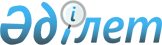 О внесении изменений в решение Сайрамского районного маслихата от 24 декабря 2018 года № 35-227/VІ "О районном бюджете на 2019-2021 годы"Решение Сайрамского районного маслихата Туркестанской области от 23 сентября 2019 года № 45-279/VI. Зарегистрировано Департаментом юстиции Туркестанской области 2 октября 2019 года № 5192
      В соответствии с пунктом 5 статьи 109 Бюджетного кодекса Республики Казахстан от 4 декабря 2008 года, подпунктом 1) пункта 1 статьи 6 Закона Республики Казахстан от 23 января 2001 года "О местном государственном управлении и самоуправлении в Республике Казахстан" и решением Туркестанского областного маслихата от 13 сентября 2019 года № 42/430-VI "О внесении изменений в решение Туркестанского областного маслихата от 12 декабря 2018 года № 33/347-VI "Об областном бюджете на 2019-2021 годы", зарегистрированного в Реестре государственной регистрации нормативных правовых актов за № 5181, Сайрамский районный маслихат РЕШИЛ:
      1. Внести в решение Сайрамского районного маслихата от 24 декабря 2018 года № 35-227/VІ "О районном бюджете на 2019-2021 годы" (зарегистрировано в Реестре государственной регистрации нормативных правовых актов за № 4850, опубликовано 4 января 2019 года в газете "Пульс Сайрама" и в эталонном контрольном банке нормативных правовых актов Республики Казахстан в электронном виде 15 января 2019 года) следующие изменения:
      пункт 1 изложить в следующей редакции:
      "1. Утвердить бюджет Сайрамского района на 2019-2021 годы согласно приложениям 1, 2 и 3 соответственно, в том числе на 2019 год в следующих объемах:
      1) доходы – 37 614 471 тысяч тенге:
      налоговым поступлениям – 3 558 274 тысяч тенге;
      неналоговым поступлениям – 23 385 тысяч тенге;
      поступлениям от продажи основного капитала – 75 000 тысяч тенге;
      поступлениям трансфертов – 33 957 815 тысяч тенге;
      2) затраты – 37 780 881 тысяч тенге;
      3) чистое бюджетное кредитование – 4 277 тысяч тенге:
      бюджетные кредиты – 11 362 тысяч тенге;
      погашение бюджетных кредитов – 7 085 тысяч тенге;
      4) сальдо по операциям с финансовыми активами – 0:
      приобретение финансовых активов – 0;
      поступление от продажи финансовых активов государства – 0;
      5) дефицит (профицит) бюджета – - 170 687 тысяч тенге;
      6) финансирование дефицита (использование профицита) бюджета – 170 687 тысяч тенге:
      поступление займов – 11 362 тысяч тенге;
      погашение займов – 7 085 тысяч тенге;
      используемые остатки бюджетных средств – 166 410 тысяч тенге.
      Приложение 1 указанному решению изложить в новой редакции согласно приложению 1 к настоящему решению.
      2. Государственному учреждению "Аппарат Сайрамского районного маслихата" в установленном законодательными актами Республики Казахстан порядке обеспечить:
      1) государственную регистрацию настоящего решения в Республиканском государственном учреждении "Департамент юстиции Туркестанской области Министерство юстиции Республики Казахстан";
      2) размещение настоящего решения на интернет-ресурсе Сайрамского районного маслихата после его официального опубликования.
      3. Настоящее решение вводится в действие с 1 января 2019 года.  Районный бюджет Сайрамского района на 2019 год
					© 2012. РГП на ПХВ «Институт законодательства и правовой информации Республики Казахстан» Министерства юстиции Республики Казахстан
				
      Председатель сессии

      районного маслихата

С. Шадиев

      Секретарь районного маслихата

Ж. Мусахан
Приложение 1 к решению
Сайрамского районного
маслихата от 23 сентября
2019 года № 45-279/VIПриложение 1 к решению
Сайрамского районного
маслихата от 24 декабря
2018 года № 35-227/VІ
Категория
Класс Наименование
Подкласс
Категория
Класс Наименование
Подкласс
Категория
Класс Наименование
Подкласс
Категория
Класс Наименование
Подкласс
Категория
Класс Наименование
Подкласс
Сумма, тысяч тенге
1
1
1
1
2
3
1. Доходы 
37 614 471
1
Налоговые поступления
3 558 271
01
Подоходный налог
918 608
2
Индивидуальный подоходный налог
918 608
03
Социальный налог
846 349
1
Социальный налог
846 349
04
Hалоги на собственность
1 602 905
1
Hалоги на имущество
1 600 266
5
Единый земельный налог
2 639
05
Внутренние налоги на товары, работы и услуги
131 409
2
Акцизы
60 253
3
Поступления за использование природных и других ресурсов
8 181
4
Сборы за ведение предпринимательской и профессиональной деятельности
62 539
5
Налог на игорный бизнес
436
08
Обязательные платежи, взимаемые за совершение юридически значимых действий и (или) выдачу документов уполномоченными на то государственными органами или должностными лицами
59 000
1
Государственная пошлина
59 000
2
Неналоговые поступления
23 385
01
Доходы от государственной собственности
14 075
1
Поступления части чистого дохода государственных предприятий
2 684
5
Доходы от аренды имущества, находящегося в государственной собственности
11 387
7
Вознаграждения по кредитам, выданным из государственного бюджета
4
06
Прочие неналоговые поступления
9 310
1
Прочие неналоговые поступления
9 310
3
Поступления от продажи основного капитала
75 000
03
Продажа земли и нематериальных активов
75 000
1
Продажа земли
75 000
4
Поступления трансфертов 
33 957 815
02
Трансферты из вышестоящих органов государственного управления
33 957 815
2
Трансферты из областного бюджета
33 957 815
Функциональная группа
Наименование
Подфункция
Администратор бюджетной программы
Программа
Функциональная группа
Наименование
Подфункция
Администратор бюджетной программы
Программа
Функциональная группа
Наименование
Подфункция
Администратор бюджетной программы
Программа
Функциональная группа
Наименование
Подфункция
Администратор бюджетной программы
Программа
Функциональная группа
Наименование
Подфункция
Администратор бюджетной программы
Программа
Сумма, тысяч тенге
1
1
1
1
2
3
2. Затраты
37 780 881
01
Государственные услуги общего характера
287 554
1
Представительные, исполнительные и другие органы, выполняющие общие функции государственного управления
222 863
112
Аппарат маслихата района (города областного значения)
30 434
001
Услуги по обеспечению деятельности маслихата района (города областного значения)
30 434
122
Аппарат акима района (города областного значения)
192 429
001
Услуги по обеспечению деятельности акима района (города областного значения)
152 543
003
Капитальные расходы государственных органа
19 508
113
Целевые текущие трансферты из местных бюджетов
20 378
2
Финансовая деятельность
5 740
459
Отдел экономики и финансов района (города областного значения)
5 740
003
Проведение оценки имущества в целях налогообложения
3 676
010
Приватизация, управление коммунальным имуществом, постприватизационная деятельность и регулирование споров, связанных с этим
2 064
9
Прочие государственные услуги общего характера
58 951
459
Отдел экономики и финансов района (города областного значения)
53 921
001
Услуги по реализации государственной политики в области формирования и развития экономической политики, государственного планирования, исполнения бюджета и управления коммунальной собственностью района (города областного значения)
52 423
015
Капитальные расходы государственных органа
1 498
467
Отдел строительства района (города областного значения)
5 030
040
Развитие объектов государственных органов
5 030
02
Оборона
213 933
1
Военные нужды
40 085
122
Аппарат акима района (города областного значения)
40 085
005
Мероприятия в рамках исполнения всеобщей воинской обязанности
40 085
2
Организация работы по чрезвычайным ситуациям
173 848
122
Аппарат акима района (города областного значения)
173 848
006
Предупреждение и ликвидация чрезвычайных ситуаций масштаба района (города областного значения)
171 318
007
Мероприятия по профилактике и тушению степных пожаров районного (городского) масштаба, а также пожаров в населенных пунктах, в которых не созданы органы государственной противопожарной службы
2 530
03
Общественный порядок, безопасность, правовая, судебная, уголовно-исполнительная деятельность
29 856
9
Прочие услуги в области общественного порядка и безопасности
29 856
485
Отдел пассажирского транспорта и автомобильных дорог района (города областного значения)
29 856
021
Обеспечение безопасности дорожного движения в населенных пунктах
29 856
04
Образование
24 165 206
1
Дошкольное воспитание и обучение
2 880 530
464
Отдел образования района (города областного значения)
2 880 530
009
Обеспечение деятельности организаций дошкольного воспитания и обучения
108 035
040
Реализация государственного образовательного заказа в дошкольных организациях образования
2 772 495
2
Начальное, основное среднее и общее среднее образование
20 111 407
464
Отдел образования района (города областного значения)
17 201 913
003
Общеобразовательное обучение
17 017 585
006
Дополнительное образование для детей
184 328
467
Отдел строительства района (города областного значения)
2 909 494
024
Строительство и реконструкция объектов образования
2 909 494
4
Техническое и профессиональное, послесреднее образование
161 269
464
Отдел образования района (города областного значения)
161 269
018
Организация профессионального обучения
161 269
9
Прочие услуги в области образования
1 012 000
464
Отдел образования района (города областного значения)
1 012 000
001
Услуги по реализации государственной политики на местном уровне в области образования 
24 052
005
Приобретение и доставка учебников, учебно-методических комплексов для государственных учреждений образования района (города областного значения)
537 527
015
Ежемесячная выплата денежных средств опекунам (попечителям) на содержание ребенка-сироты (детей-сирот), и ребенка (детей), оставшегося без попечения родителей
31 298
022
Выплата единовременных денежных средств казахстанским гражданам, усыновившим (удочерившим) ребенка (детей)-сироту и ребенка (детей), оставшегося без попечения родителей
190
067
Капитальные расходы подведомственных государственных учреждений и организаций
350 089
113
Целевые текущие трансферты из местных бюджетов
68 844
06
Социальная помощь и социальное обеспечение
6 177 593
1
Социальное обеспечение
4 506 716
451
Отдел занятости и социальных программ района (города областного значения)
4 506 716
005
Государственная адресная социальная помощь
4 506 716
2
Социальная помощь
1 565 234
451
Отдел занятости и социальных программ района (города областного значения)
1 497 098
002
Программа занятости
955 162
004
Оказание социальной помощи на приобретение топлива специалистам здравоохранения, образования, социального обеспечения, культуры, спорта и ветеринарии в сельской местности в соответствии с законодательством Республики Казахстан
40 400
006
Жилищная помощь
19 642
007
Социальная помощь отдельным категориям нуждающихся граждан по решениям местных представительных органов
94 371
010
Материальное обеспечение детей-инвалидов, воспитывающихся и обучающихся на дому
4 185
014
Оказание социальной помощи нуждающимся гражданам на дому
131 398
017
Обеспечение нуждающихся инвалидов обязательными гигиеническими средствами и предоставление услуг специалистами жестового языка, индивидуальными помощниками в соответствии с индивидуальной программой реабилитации инвалида
153 369
023
Обеспечение деятельности центров занятости населения
98 571
464
Отдел образования района (города областного значения)
68 136
008
Социальная поддержка обучающихся и воспитанников организаций образования очной формы обучения в виде льготного проезда на общественном транспорте (кроме такси) по решению местных представительных органов
68 136
9
Прочие услуги в области социальной помощи и социального обеспечения
105 643
451
Отдел занятости и социальных программ района (города областного значения)
105 643
001
Услуги по реализации государственной политики на местном уровне в области обеспечения занятости и реализации социальных программ для населения
77 185
011
Оплата услуг по зачислению, выплате и доставке пособий и других социальных выплат
18 058
050
Обеспечение прав и улучшение качества жизни инвалидов в Республике Казахстан 
10 400
07
Жилищно-коммунальное хозяйство
2 306 065
1
Жилищное хозяйство
853 184
467
Отдел строительства района (города областного значения)
306 305
004
Проектирование, развитие, обустройство и (или) приобретение инженерно-коммуникационной инфраструктуры 
306 305
497
Отдел жилищно-коммунального хозяйства района (города областного значения)
546 879
001
Услуги по реализации государственной политики на местном уровне в области жилищно-коммунального хозяйства
30 994
004
Изъятие, в том числе путем выкупа земельных участков для государственных надобностей и связанное с этим отчуждение недвижимого имущества 
460
005
Организация сохранения государственного жилищного фонда
3 438
033
Проектирование, развитие, обустройство и (или) приобретение инженерно-коммуникационной инфраструктуры 
85 033
113
Целевые текущие трансферты из местных бюджетов
426 954
2
Коммунальное хозяйство
1 109 214
497
Отдел жилищно-коммунального хозяйства района (города областного значения)
1 109 214
016
Функционирование системы водоснабжения и водоотведения
25 793
018
Развитие благоустройства городов и населенных пунктов
8 031
027
Организация эксплуатации сетей газификации, находящихся в коммунальной собственности районов (городов областного значения) 
56 656
058
Развитие системы водоснабжения и водоотведения в сельских населенных пунктах
1 018 734
3
Благоустройство населенных пунктов
343 667
497
Отдел жилищно-коммунального хозяйства района (города областного значения)
343 667
035
Благоустройство и озеленение населенных пунктов
343 667
08
Культура, спорт, туризм и информационное пространство
1 026 481
1
Деятельность в области культуры
210 981
455
Отдел культуры и развития языков района (города областного значения)
193 624
003
Поддержка культурно-досуговой работы
193 624
467
Отдел строительства района (города областного значения)
17 357
011
Развития обьектов культуры
17 357
2
Спорт
464 604
465
Отдел физической культуры и спорта района 
460 604
001
Услуги по реализации государственной политики на местном уровне в сфере физической культуры и спорта
11 714
005
Развитие массового спорта и национальных видов спорта 
404 689
006
Проведение спортивных соревнований на районном (города областного значения) уровне
4 121
007
Подготовка и участие членов сборных команд района (города областного значения) по различным видам спорта на областных спортивных соревнованиях
29 500
032
Капитальные расходы подведомственных государственных учреждений и организаций
10 580
467
Отдел строительства района (города областного значения)
4 000
008
Развитие объектов спорта и туризма
4 000
3
Информационное пространство
131 672
455
Отдел культуры и развития языков района (города областного значения)
104 886
006
Функционирование районных (городских) библиотек
94 497
007
Развитие государственного языка и других языков народа Казахстана
10 389
456
Отдел внутренней политики района (города областного значения)
26 786
002
Услуги по проведению государственной информационной политики
26 786
9
Прочие услуги по организации культуры, спорта, туризма и информационного пространства
219 224
455
Отдел культуры и развития языков района (города областного значения)
143 853
001
Услуги по реализации государственной политики на местном уровне в области развития языков и культуры
13 365
032
Капитальные расходы подведомственных государственных учреждений и организаций
48 834
113
Целевые текущие трансферты из местных бюджетов
81 654
456
Отдел внутренней политики района (города областного значения)
75 371
001
Услуги по реализации государственной политики на местном уровне в области информации, укрепления государственности и формирования социального оптимизма граждан
37 990
003
Реализация мероприятий в сфере молодежной политики
27 383
032
Капитальные расходы подведомственных государственных учреждений и организаций
9 998
09
Топливно-энергетический комплекс и недропользование
73 479
9
Прочие услуги в области топливно-энергетического комплекса и недропользования
73 479
497
Отдел жилищно-коммунального хозяйства района (города областного значения)
73 479
038
Развитие газотранспортной системы
73 479
10
Сельское, водное, лесное, рыбное хозяйство, особо охраняемые природные территории, охрана окружающей среды и животного мира, земельные отношения
332 580
1
Сельское хозяйство
308 877
462
Отдел сельского хозяйства района (города областного значения)
65 639
001
Услуги по реализации государственной политики на местном уровне в сфере сельского хозяйства
30 919
032
Капитальные расходы подведомственных государственных учреждений и организаций
34 720
473
Отдел ветеринарии района (города областного значения)
243 238
001
Услуги по реализации государственной политики на местном уровне в сфере ветеринарии
30 403
003
Капитальные расходы государственных органов
3 948
006
Организация санитарного убоя больных животных
3 438
007
Организация отлова и уничтожения бродячих собак и кошек
6 197
008
Возмещение владельцам стоимости изымаемых и уничтожаемых больных животных, продуктов и сырья животного происхождения
20 279
009
Проведение ветеринарных мероприятий по энзоотическим болезням животных
33 208
011
Проведение противоэпизоотических мероприятий
145 765
6
Земельные отношения
16 754
463
Отдел земельных отношений района (города областного значения) 
16 754
001
Услуги по реализации государственной политики в области регулирования земельных отношений на территории района (города областного значения)
16 754
9
Прочие услуги в области сельского, водного, лесного, рыбного хозяйства, охраны окружающей среды и земельных отношений
6 949
459
Отдел экономики и финансов района (города областного значения)
6 949
099
Реализация мер по оказанию социальной поддержки специалистов
6 949
11
Промышленность, архитектурная, градостроительная и строительная деятельность
57 498
2
Архитектурная, градостроительная и строительная деятельность
57 498
467
Отдел строительства района (города областного значения)
28 388
001
Услуги по реализации государственной политики на местном уровне в области строительства
28 388
468
Отдел архитектуры и градостроительства района (города областного значения)
29 110
001
Услуги по реализации государственной политики в области архитектуры и градостроительства на местном уровне
14 774
003
Разработка схем градостроительного развития территории района и генеральных планов 
14 336
12
Транспорт и коммуникации
974 614
1
Автомобильный транспорт
952 386
485
Отдел пассажирского транспорта и автомобильных дорог района (города областного значения)
952 386
023
Обеспечение функционирования автомобильных дорог
833 322
045
Капитальный и средний ремонт автомобильных дорог районного значения и улиц населенных пунктов
119 064
9
Прочие услуги в сфере транспорта и коммуникаций
22 228
485
Отдел пассажирского транспорта и автомобильных дорог района (города областного значения)
22 228
001
Услуги по реализации государственной политики на местном уровне в области пассажирского транспорта и автомобильных дорог 
16 626
037
Субсидирование пассажирских перевозок по социально значимым городским (сельским), пригородным и внутрирайонным сообщениям
5 602
13
Прочие
749 755
3
Поддержка предпринимательской деятельности и защита конкуренции
19 614
469
Отдел предпринимательства района (города областного значения)
19 614
001
Услуги по реализации государственной политики на местном уровне в области развития предпринимательства и промышленности 
19 614
9
Прочие
730 141
459
Отдел экономики и финансов района (города областного значения)
157 975
012
Резерв местного исполнительного органа района (города областного значения) 
58 000
026
Целевые текущие трансферты бюджетам города районного значения, села, поселка, сельского округа на повышение заработной платы отдельных категорий гражданских служащих, работников организаций, содержащихся за счет средств государственного бюджета, работников казенных предприятий в связи с изменением размера минимальной заработной платы 
72 737
066
Целевые текущие трансферты бюджетам города районного значения, села, поселка, сельского округа на повышение заработной платы отдельных категорий административных государственных служащих 
27 238
464
Отдел образования района (города областного значения)
520 000
096
Выполнение государственных обязательств по проектам государственно-частного партнерства
520 000
465
Отдел физической культуры и спорта района 
52 166
096
Выполнение государственных обязательств по проектам государственно-частного партнерства
52 166
14
Обслуживание долга
103
1
Обслуживание долга
103
459
Отдел экономики и финансов района (города областного значения)
103
021
Обслуживание долга местных исполнительных органов по выплате вознаграждений и иных платежей по займам из областного бюджета
103
15
Трансферты
1 386 164
1
Трансферты
1 386 164
459
Отдел экономики и финансов района (города областного значения)
1 386 164
006
Возврат неиспользованных (недоиспользованных) целевых трансфертов
58
024
Целевые текущие трансферты в вышестоящие бюджеты в связи с передачей функций 
842 821
038
Субвенции
543 285
3. Чистое бюджетное кредитование 
4 277
Функциональная группа
Подфункция Наименование
Администратор бюджетной программы
Программа
Функциональная группа
Подфункция Наименование
Администратор бюджетной программы
Программа
Функциональная группа
Подфункция Наименование
Администратор бюджетной программы
Программа
Функциональная группа
Подфункция Наименование
Администратор бюджетной программы
Программа
Функциональная группа
Подфункция Наименование
Администратор бюджетной программы
Программа
Сумма, тысяч тенге
Бюджетные кредиты
11 362
10
Сельское, водное, лесное, рыбное хозяйство, особо охраняемые природные территории, охрана окружающей среды и животного мира, земельные отношения
11 362
1
Сельское хозяйство
11 362
459
Отдел экономики и финансов района (города областного значения)
11 362
018
Бюджетные кредиты для реализации мер социальной поддержки специалистов
11 362
Категория Наименование
Класс
Подкласс
Категория Наименование
Класс
Подкласс
Категория Наименование
Класс
Подкласс
Категория Наименование
Класс
Подкласс
Категория Наименование
Класс
Подкласс
Сумма, тысяч тенге
Погашение бюджетных кредитов
7 085
5
Погашение бюджетных кредитов
7 085
01
Погашение бюджетных кредитов
7 085
1
Погашение бюджетных кредитов, выданных из государственного бюджета
7 085
4. Сальдо по операциям с финансовыми активами
0
Функциональная группа
Подфункция Наименование
Администратор бюджетной программы
Программа
Функциональная группа
Подфункция Наименование
Администратор бюджетной программы
Программа
Функциональная группа
Подфункция Наименование
Администратор бюджетной программы
Программа
Функциональная группа
Подфункция Наименование
Администратор бюджетной программы
Программа
Функциональная группа
Подфункция Наименование
Администратор бюджетной программы
Программа
Сумма, тысяч тенге
Приобретение финансовых активов
0
Категория Наименование
Класс
Подкласс
Категория Наименование
Класс
Подкласс
Категория Наименование
Класс
Подкласс
Категория Наименование
Класс
Подкласс
Категория Наименование
Класс
Подкласс
Сумма, тысяч тенге
6
Поступление от продажи финансовых активов государства 
0
01
Поступление от продажи финансовых активов государства 
0
1
Поступления от продажи финансовых активов внутри страны
0
5. Дефицит (профицит) бюджета
-170 687
6. Финансирование дефицита (использование профицита) бюджета 
170 687
Категория Наименование
Класс
Подкласс
Категория Наименование
Класс
Подкласс
Категория Наименование
Класс
Подкласс
Категория Наименование
Класс
Подкласс
Категория Наименование
Класс
Подкласс
Сумма, тысяч тенге
7
Поступления займов
11 362
01
Внутренние государственные займы
11 362
2
Договоры займа
11 362
Функциональная группа
Подфункция Наименование
Администратор бюджетной программы
Программа
Функциональная группа
Подфункция Наименование
Администратор бюджетной программы
Программа
Функциональная группа
Подфункция Наименование
Администратор бюджетной программы
Программа
Функциональная группа
Подфункция Наименование
Администратор бюджетной программы
Программа
Функциональная группа
Подфункция Наименование
Администратор бюджетной программы
Программа
Сумма, тысяч тенге
16
Погашение займов
7 085
1
Погашение займов
7 085
459
Отдел экономики и финансов района (города областного значения)
7 085
005
Погашение долга местного исполнительного органа перед вышестоящим бюджетом
7 085
Категория Наименование
Класс
Подкласс
Категория Наименование
Класс
Подкласс
Категория Наименование
Класс
Подкласс
Категория Наименование
Класс
Подкласс
Категория Наименование
Класс
Подкласс
Сумма, тысяч тенге
8
Используемые остатки бюджетных средств
166 410
01
Используемые остатки бюджетных средств
166 410
1
Используемые остатки бюджетных средств
166 410